Leikið með orðflokkana Markmiðið er að finna sagnorð, lýsingarorð og nafnorð sem byrja á sama bókstaf og búa til málsgrein úr orðunum þremur.Kennari velur bókstaf og notar skeiðklukku eða stundaglas til að mæla tímann. Áður þarf hann að vera búinn að ákveða hversu langan tíma nemendur hafa til að finna orðin þrjú. 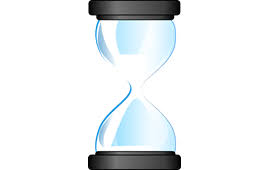 Leikið með orðflokka   Höfundur: Kristín GuðnadóttirLeikið með orðflokka   Höfundur: Kristín GuðnadóttirLeikið með orðflokka   Höfundur: Kristín GuðnadóttirLeikið með orðflokka   Höfundur: Kristín GuðnadóttirLeikið með orðflokka   Höfundur: Kristín GuðnadóttirBókstafurSagnorðLýsingarorðNafnorðBúðu til setningu með öllum orðunum sem byrja á sama bókstafnumMuna eftir stórum bókstaf og punkti!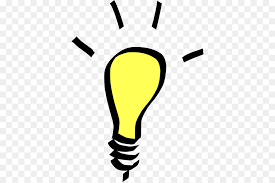 EererfiðurengillÞetta er erfiður engill.HhendahállhesturLóa hendir hálum hesti.Stig so.Stig lo.Stig no.Samtals stig: Leikið með orðflokka Höfundur: Kristín GuðnadóttirLeikið með orðflokka Höfundur: Kristín GuðnadóttirLeikið með orðflokka Höfundur: Kristín GuðnadóttirLeikið með orðflokka Höfundur: Kristín GuðnadóttirLeikið með orðflokka Höfundur: Kristín GuðnadóttirBókstafurSagnorðLýsingarorðNafnorðBúðu til setningu með öllum orðunum sem byrja á sama bókstafnumMuna eftir stórum bókstaf og punkti!EererfiðurengillÞetta er erfiður engill.HhendahállhesturLóa hendir hálum hesti.Stig so.Stig lo.Stig no.Samtals stig: 